LAMPIRAN  Lampiran 1 : Daftar Sampel Perusahaan  Sumber: Data Sekunder yang diolah, 2022Lampiran 2 : Hasil Perhitungan Nilai PerusahaanLampiran 3 : Hasil Perhitungan Ukuran PerusahaanLampiran 4 : Hasil Perhitungan Good Corporate GovernanceLampiran 5 : Hasil Perhitungan Pengungkapan Corporate Social        ResponsibilityLampiran 6 : Hasil Variabel Dependen dan Variabel IndependenLampiran 7 : Hasil Pengelolahan Data Output Eviews 10 (2022)Analisis Statistik DeskriptikRegresi Linear Berganda Data PanelCommon Effect ModelFixed Effect ModelRandom Effect ModelPemilihan Model Regresi Linear Berganda Data PanelUji Chow Uji HausmanUji Asumsi KlasikUji Normalitas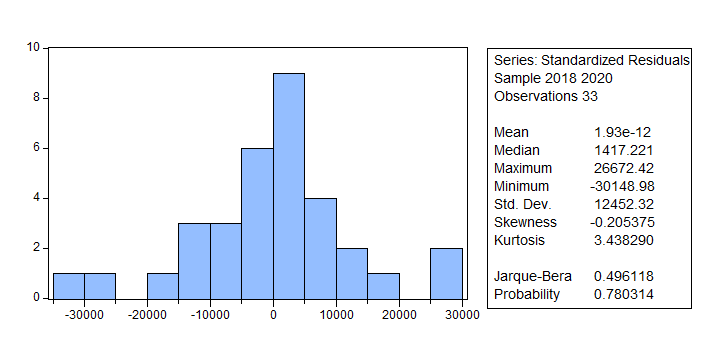 Uji MultikolinieritasUji Heterokedastisitas Uji AutokorelasiNo.KodeNama Perusahaan1.BBCABank Central Asia Tbk2.BBNIBank Negara Indonesia Tbk3.BBRIBank Rakyat Indonesia Tbk 4.BBTNBank Tabungan Negara Tbk5.BDMNBank Danamon Indonesia Tbk6.BMRIBank Mandiri Tbk7.BNGABank CIMB Niaga Tbk8.BNIIBank Maybank Indonesia Tbk9.MEGABank Mega Tbk10.NISPBank OCBC NISP Tbk11.SDRABank Woori Saudara Indonesia TbkKodeTahunHarga SahamSaham BeredarTotal HutangTotal AsetTobins’qBBRI20183.660122.2371.0911.297447.388BBRI20194.400122.3811.1831.417538.475BBRI20204.170122.5951.2781.512511.223BMRI20187.37546.6679421.202344.167BMRI20197.67546.6671.0261.318358.167BMRI20206.32546.6671.1511.429295.167BBCA201826.00024.655673825641.030BBCA201933.42524.655745919824.094BBCA202033.85024.6558511.076834.572BBNI20186.17518.649746809164.941BBNI20197.85018.649688846147.208BBNI20208.80018.649671891115.155BBTN20181.72510.59026430626.889BBTN20192.12010.59026931222.451BBTN20202.54010.59032136118.268BDMN20187.5509.774144.822186.76273.790BDMN20193.9509.774148.117193.53438.606BDMN20203.2009.774157.315200.89031.275BNGA201891525.132227.201266.78122.995BNGA201996525.132231.173274.46724.252BNGA202099525.132239.891280.94425.006BNII201820676.215152.442177.53315.700BNII201920676.215142.398169.08315.700BNII202031876.215144.199173.22424.236MEGA20184.9006.96469.97983.76234.124MEGA20196.3506.96485.262100.80444.221MEGA20206.3506.96493.995112.20344.221NISP201885522.945149.155173.58319.618NISP201984522.945153.042180.70719.389NISP202082022.945176.468206.29718.815SDRA20188606.58123.08129.6325.660SDRA20198306.58130.00536.9405.462SDRA20207406.58130.78338.0544.870Perusahaan Tahun LN(Total Aktiva)UKBBRI20181.296.898.29220.98324BBRI20191.416.758.84018.76905BBRI20201.511.804.62821.13656BMRI20181.202.252.09420.90746BMRI20191.318.246.33520.99956BMRI20201.429.334.48421.08047BBNI2018808.572.01120.51078BBNI2019845.605.20820.55556BBNI2020891.337.42520.60823BBCA2018824.787.94420.53063BBCA2019918.989.31220.63878BBCA20201.075.570.25620.79611BBTN2018306.436.19419.54052BBTN2019311.776.82819.55779BBTN2020361.208.40619.70496BDMN2018186.762.18919.04534BDMN2019193.533.97019.08096BDMN2020200.890.06819.11826BNGA2018266.781.49819.40194BNGA2019274.467.22719.43034BNGA2020280.943.60519.45366BNII2018177.532.85818.99466BNII2019169.082.83018.94589BNII2020173.224.41218.97009MEGA201883.761.94618.24348MEGA2019100.803.83118.42868MEGA2020112.202.65318.53581NISP2018173.582.89418.97216NISP2019180.706.98719.01238NISP2020206.297.20019.14482SDRA201829.631.69317.20435SDRA201936.940.43617.42481SDRA202038.053.93917.45451KODETAHUNKMKIKADWGCGBBRI20184,65620,3661930,890,566,466837231BBRI20193,72730,369790,880,635,597089725BBRI20200,00010,3573850,60,61,557484942BMRI20180,0927430,8374040,360,732,021055564BMRI20190,1984670,8226370,330,672,021104029BMRI20200,2445150,3195590,40,81,764073985BBCA20180,0195480,8093130,612,428860339BBCA20190,0194690,8129160,612,432385417BBCA20200,0018120,8095870,612,4113992BBTN20180,7110510,3121470,440,562,023197777BBTN20190,6342610,289790,50,632,049050577BBTN20200,6350710,2172910,50,82,152362642BDMN20180,6001390,2710270,780,562,204499157BDMN20190,6000860,2227680,50,752,072854516BDMN20200,6001380,1437030,670,51,910507665BBNI20180,5999120,9493240,50,752,799235682BBNI20190,1868190,9659770,50,752,402795571BBNI20200,2462730,9247460,50,52,171019136BNGA20180,7191640,9505780,570,572,812598607BNGA20190,7192720,9538650,50,52,673137869BNGA20200,7193420,9516320,50,52,670973904BNII20180,9728770,9813490,50,52,954226395BNII20190,9728770,7898540,50,52,762731817BNII20200,9728770,7898540,50,52,762731743MEGA20180,5801570,4198550,60,62,200011422MEGA20190,5801590,4198430,60,62,200002257MEGA20200,6408940,7285250,40,62,369419141NISP20180,850940,0852410,440,561,936181499NISP20190,8509530,0746560,440,561,925608343NISP20200,8509650,0458490,50,752,1468138SDRA20180,9423840,79936110,53,241745234SDRA20190,955260,7993441,250,53,504603679SDRA20200,955260,80062810,53,255887723Perusahaan Tahun∑XijNijPeng.CsrBBRI201811910,120879BBRI201913910,142857BBRI202014910,153846BMRI20186910,065934BMRI20198910,087912BMRI202010910,10989BBCA20187910,076923BBCA20197910,076923BBCA202010910,10989BBTN20187910,076923BBTN20199910,098901BBTN20209910,098901BBNI201810910,10989BBNI201913910,142857BBNI202013910,142857BDMN20184910,043956BDMN20195910,054945BDMN20204910,043956BNII20186910,065934BNII20198910,087912BNII20207910,076923BNGA201816910,175824BNGA201915910,164835BNGA202017910,186813MEGA 20186910,065934MEGA 20197910,076923MEGA 20207910,076923NISP20184910,043956NISP20196910,065934NISP20205910,054945SDRA20185910,054945SDRA20197910,076923SDRA20205910,054945KODE TAHUN TOBINSSIZEGCGCSRBBRI2018447,38820,98326,466840,12088BBRI2019538,47518,76915,597090,14286BBRI2020511,22321,13661,557480,15385BMRI2018344,16720,90752,021060,06593BMRI2019358,16720,99962,02110,08791BMRI2020295,16721,08051,764070,10989BBCA2018641,0320,530621,95730,07692BBCA2019824,09420,63882,432390,07692BBCA2020834,57220,79612,41140,10989BBNI2018164,94120,51082,799240,10989BBNI2019147,20820,55562,40280,14286BBNI2020115,15520,60822,171020,14286BBTN201826,89919,54052,02320,07692BBTN201922,45119,55782,049050,0989BBTN202018,26819,7052,152360,0989BDMN201873,7919,04532,20450,04396BDMN201938,60619,0812,072850,05495BDMN202031,27519,11831,910510,04396BNGA201822,99519,40192,81260,17582BNGA201924,25219,43032,673140,16484BNGA202025,00619,45372,670970,18681BNII201815,718,99472,954230,06593BNII201915,718,94592,762730,08791BNII202024,23618,97012,762730,07692MEGA201834,12418,24352,200010,06593MEGA201944,22118,42872,20,07692MEGA202044,22118,53582,369420,07692NISP201819,61818,97221,936180,04396NISP201919,38919,01241,925610,06593NISP202018,81519,14482,146810,05495SDRA20185,6617,20443,241750,05495SDRA20195,46217,41483,50460,07692SDRA20204,8717,45453,255890,05495X1X2X3Y Mean 19.49036 3.194877 0.093573 174458.9 Median 19.40194 2.369419 0.076923 34124.00 Maximum 21.13656 21.95731 0.186813 834572.0 Minimum 17.20435 1.557485 0.043956 4870.000 Std. Dev. 1.104453 3.512742 0.040106 246741.5 Skewness-0.185212 4.849499 0.800151 1.502540 Kurtosis 2.287198 26.26827 2.600324 4.038365 Jarque-Bera 0.887289 873.7891 3.740973 13.89948 Probability 0.641694 0.000000 0.154049 0.000959 Sum 643.1818 105.4309 3.087911 5757145. Sum Sq. Dev. 39.03411 394.8594 0.051472 1.95E+12 Observations 33 33 33 33Dependent Variable: TOBINSDependent Variable: TOBINSDependent Variable: TOBINSMethod: Panel Least SquaresMethod: Panel Least SquaresMethod: Panel Least SquaresDate: 05/15/22   Time: 11:22Date: 05/15/22   Time: 11:22Date: 05/15/22   Time: 11:22Sample: 2018 2020Sample: 2018 2020Sample: 2018 2020Periods included: 3Periods included: 3Periods included: 3Cross-sections included: 11Cross-sections included: 11Cross-sections included: 11Total panel (balanced) observations: 33Total panel (balanced) observations: 33Total panel (balanced) observations: 33Total panel (balanced) observations: 33VariableCoefficientStd. Errort-StatisticProb.  C-2541.274603.6715-4.2096960.0002SIZE137.538432.631604.2148850.0002GCG21.543789.3642972.3006300.0288CSR-360.4529892.1024-0.4040490.6891R-squared0.494731    Mean dependent var    Mean dependent var174.4589Adjusted R-squared0.442462    S.D. dependent var    S.D. dependent var246.7415S.E. of regression184.2380    Akaike info criterion    Akaike info criterion13.38355Sum squared resid984366.0    Schwarz criterion    Schwarz criterion13.56494Log likelihood-216.8285    Hannan-Quinn criter.    Hannan-Quinn criter.13.44458F-statistic9.465072    Durbin-Watson stat    Durbin-Watson stat0.878908Prob(F-statistic)0.000161Dependent Variable: TOBINSDependent Variable: TOBINSDependent Variable: TOBINSMethod: Panel Least SquaresMethod: Panel Least SquaresMethod: Panel Least SquaresDate: 05/15/22   Time: 12:35Date: 05/15/22   Time: 12:35Date: 05/15/22   Time: 12:35Sample: 2018 2020Sample: 2018 2020Sample: 2018 2020Periods included: 3Periods included: 3Periods included: 3Cross-sections included: 11Cross-sections included: 11Cross-sections included: 11Total panel (balanced) observations: 33Total panel (balanced) observations: 33Total panel (balanced) observations: 33Total panel (balanced) observations: 33VariableCoefficientStd. Errort-StatisticProb.  C868.5073168.17785.1642200.0001SIZE-32.558568.536158-3.8141930.0012GCG-10.322731.037734-9.9473780.0000CSR-283.2063250.3374-1.1312980.2720Effects SpecificationEffects SpecificationCross-section fixed (dummy variables)Cross-section fixed (dummy variables)Cross-section fixed (dummy variables)Cross-section fixed (dummy variables)R-squared0.997456    Mean dependent var    Mean dependent var174.4589Adjusted R-squared0.995715    S.D. dependent var    S.D. dependent var246.7415S.E. of regression16.15179    Akaike info criterion    Akaike info criterion8.698355Sum squared resid4956.725    Schwarz criterion    Schwarz criterion9.333237Log likelihood-129.5229    Hannan-Quinn criter.    Hannan-Quinn criter.8.911973F-statistic572.9851    Durbin-Watson stat    Durbin-Watson stat2.382356Prob(F-statistic)0.000000Dependent Variable: TOBINSDependent Variable: TOBINSDependent Variable: TOBINSMethod: Panel EGLS (Cross-section random effects)Method: Panel EGLS (Cross-section random effects)Method: Panel EGLS (Cross-section random effects)Method: Panel EGLS (Cross-section random effects)Method: Panel EGLS (Cross-section random effects)Date: 05/15/22   Time: 11:24Date: 05/15/22   Time: 11:24Date: 05/15/22   Time: 11:24Sample: 2018 2020Sample: 2018 2020Sample: 2018 2020Periods included: 3Periods included: 3Periods included: 3Cross-sections included: 11Cross-sections included: 11Cross-sections included: 11Total panel (balanced) observations: 33Total panel (balanced) observations: 33Total panel (balanced) observations: 33Total panel (balanced) observations: 33Swamy and Arora estimator of component variancesSwamy and Arora estimator of component variancesSwamy and Arora estimator of component variancesSwamy and Arora estimator of component variancesSwamy and Arora estimator of component variancesVariableCoefficientStd. Errort-StatisticProb.  C449.7481160.79762.7969830.0091SIZE-12.350508.107322-1.5233760.1385GCG-9.0685721.025855-8.8400110.0000CSR-59.89211236.1642-0.2536040.8016Effects SpecificationEffects SpecificationS.D.  Rho  Cross-section randomCross-section randomCross-section random87.567010.9671Idiosyncratic randomIdiosyncratic randomIdiosyncratic random16.151790.0329Weighted StatisticsWeighted StatisticsR-squared0.395282    Mean dependent var    Mean dependent var18.47413Adjusted R-squared0.332725    S.D. dependent var    S.D. dependent var41.15373S.E. of regression33.61722    Sum squared resid    Sum squared resid32773.40F-statistic6.318737    Durbin-Watson stat    Durbin-Watson stat0.527194Prob(F-statistic)0.001973Unweighted StatisticsUnweighted StatisticsR-squared-0.194609    Mean dependent var    Mean dependent var174.4589Sum squared resid2327342.    Durbin-Watson stat    Durbin-Watson stat0.007424Redundant Fixed Effects TestsRedundant Fixed Effects TestsRedundant Fixed Effects TestsEquation: FEM_EREquation: FEM_EREquation: FEM_ERTest cross-section fixed effectsTest cross-section fixed effectsTest cross-section fixed effectsTest cross-section fixed effectsEffects TestEffects TestStatistic  d.f. Prob. Cross-section FCross-section F375.424829(10,19)0.0000Cross-section Chi-squareCross-section Chi-square174.611334100.0000Cross-section fixed effects test equation:Cross-section fixed effects test equation:Cross-section fixed effects test equation:Cross-section fixed effects test equation:Dependent Variable: TOBINSDependent Variable: TOBINSDependent Variable: TOBINSMethod: Panel Least SquaresMethod: Panel Least SquaresMethod: Panel Least SquaresDate: 05/15/22   Time: 11:26Date: 05/15/22   Time: 11:26Date: 05/15/22   Time: 11:26Sample: 2018 2020Sample: 2018 2020Sample: 2018 2020Periods included: 3Periods included: 3Periods included: 3Cross-sections included: 11Cross-sections included: 11Cross-sections included: 11Total panel (balanced) observations: 33Total panel (balanced) observations: 33Total panel (balanced) observations: 33Total panel (balanced) observations: 33VariableCoefficientStd. Errort-StatisticProb.  C-2541.274603.6715-4.2096960.0002SIZE137.538432.631604.2148850.0002GCG21.543789.3642972.3006300.0288CSR-360.4529892.1024-0.4040490.6891R-squared0.494731    Mean dependent var    Mean dependent var174.4589Adjusted R-squared0.442462    S.D. dependent var    S.D. dependent var246.7415S.E. of regression184.2380    Akaike info criterion    Akaike info criterion13.38355Sum squared resid984366.0    Schwarz criterion    Schwarz criterion13.56494Log likelihood-216.8285    Hannan-Quinn criter.    Hannan-Quinn criter.13.44458F-statistic9.465072    Durbin-Watson stat    Durbin-Watson stat0.878908Prob(F-statistic)0.000161Correlated Random Effects - Hausman TestCorrelated Random Effects - Hausman TestCorrelated Random Effects - Hausman TestCorrelated Random Effects - Hausman TestEquation: REM_EREquation: REM_EREquation: REM_ERTest cross-section random effectsTest cross-section random effectsTest cross-section random effectsTest cross-section random effectsTest SummaryTest SummaryChi-Sq. StatisticChi-Sq. d.f.Prob. Cross-section randomCross-section random99.62621330.0000Cross-section random effects test comparisons:Cross-section random effects test comparisons:Cross-section random effects test comparisons:Cross-section random effects test comparisons:Cross-section random effects test comparisons:VariableFixed  Random Var(Diff.) Prob. SIZE-32.558556-12.3504987.1373310.0000GCG-10.322728-9.0685720.0245120.0000CSR-283.206282-59.8921066895.2750380.0072Cross-section random effects test equation:Cross-section random effects test equation:Cross-section random effects test equation:Cross-section random effects test equation:Dependent Variable: TOBINSDependent Variable: TOBINSDependent Variable: TOBINSMethod: Panel Least SquaresMethod: Panel Least SquaresMethod: Panel Least SquaresDate: 05/15/22   Time: 11:28Date: 05/15/22   Time: 11:28Date: 05/15/22   Time: 11:28Sample: 2018 2020Sample: 2018 2020Sample: 2018 2020Periods included: 3Periods included: 3Periods included: 3Cross-sections included: 11Cross-sections included: 11Cross-sections included: 11Total panel (balanced) observations: 33Total panel (balanced) observations: 33Total panel (balanced) observations: 33Total panel (balanced) observations: 33VariableCoefficientStd. Errort-StatisticProb.  C868.5073168.17785.1642200.0001SIZE-32.558568.536158-3.8141930.0012GCG-10.322731.037734-9.9473780.0000CSR-283.2063250.3374-1.1312980.2720Effects SpecificationEffects SpecificationCross-section fixed (dummy variables)Cross-section fixed (dummy variables)Cross-section fixed (dummy variables)Cross-section fixed (dummy variables)R-squared0.997456    Mean dependent var    Mean dependent var174.4589Adjusted R-squared0.995715    S.D. dependent var    S.D. dependent var246.7415S.E. of regression16.15179    Akaike info criterion    Akaike info criterion8.698355Sum squared resid4956.725    Schwarz criterion    Schwarz criterion9.333237Log likelihood-129.5229    Hannan-Quinn criter.    Hannan-Quinn criter.8.911973F-statistic572.9851    Durbin-Watson stat    Durbin-Watson stat2.382356Prob(F-statistic)0.000000SIZEGCGCSRSIZE 1.000000 0.124681 0.409731GCG 0.124681 1.000000-0.007602CSR 0.409731-0.007602 1.000000Heteroskedasticity Test: Breusch-Pagan-GodfreyHeteroskedasticity Test: Breusch-Pagan-GodfreyHeteroskedasticity Test: Breusch-Pagan-GodfreyHeteroskedasticity Test: Breusch-Pagan-GodfreyHeteroskedasticity Test: Breusch-Pagan-GodfreyF-statistic0.567772    Prob. F(3,29)    Prob. F(3,29)0.6407Obs*R-squared1.830728    Prob. Chi-Square(3)    Prob. Chi-Square(3)0.6083Scaled explained SS3.304239    Prob. Chi-Square(3)    Prob. Chi-Square(3)0.3471Test Equation:Test Equation:Dependent Variable: RESID^2Dependent Variable: RESID^2Dependent Variable: RESID^2Method: Least SquaresMethod: Least SquaresMethod: Least SquaresDate: 05/15/22   Time: 12:05Date: 05/15/22   Time: 12:05Date: 05/15/22   Time: 12:05Sample: 1 33Sample: 1 33Included observations: 33Included observations: 33Included observations: 33VariableCoefficientStd. Errort-StatisticProb.  C-208569.9219070.2-0.9520690.3489SIZE11765.0711841.890.9935130.3287GCG-553.46413398.269-0.1628660.8718CSR116119.3323740.60.3586800.7224R-squared0.055477    Mean dependent var    Mean dependent var29829.27Adjusted R-squared-0.042233    S.D. dependent var    S.D. dependent var65490.68S.E. of regression66859.30    Akaike info criterion    Akaike info criterion25.17178Sum squared resid1.30E+11    Schwarz criterion    Schwarz criterion25.35318Log likelihood-411.3344    Hannan-Quinn criter.    Hannan-Quinn criter.25.23281F-statistic0.567772    Durbin-Watson stat    Durbin-Watson stat1.455427Prob(F-statistic)0.640682Breusch-Godfrey Serial Correlation LM Test:Breusch-Godfrey Serial Correlation LM Test:Breusch-Godfrey Serial Correlation LM Test:Breusch-Godfrey Serial Correlation LM Test:F-statistic4.561355    Prob. F(2,27)    Prob. F(2,27)0.0197Obs*R-squared8.334077    Prob. Chi-Square(2)    Prob. Chi-Square(2)0.0155Test Equation:Test Equation:Dependent Variable: RESIDDependent Variable: RESIDDependent Variable: RESIDMethod: Least SquaresMethod: Least SquaresMethod: Least SquaresDate: 05/15/22   Time: 11:54Date: 05/15/22   Time: 11:54Date: 05/15/22   Time: 11:54Sample: 1 33Sample: 1 33Included observations: 33Included observations: 33Included observations: 33Presample missing value lagged residuals set to zero.Presample missing value lagged residuals set to zero.Presample missing value lagged residuals set to zero.Presample missing value lagged residuals set to zero.Presample missing value lagged residuals set to zero.VariableCoefficientStd. Errort-StatisticProb.  C164.5728583.21590.2821820.7800SIZE-8.35425931.41425-0.2659380.7923GCG1.9404268.4270100.2302630.8196CSR-85.92094802.2100-0.1071050.9155RESID(-1)0.5577490.1866082.9888700.0059RESID(-2)-0.2821640.191984-1.4697310.1532R-squared0.252548    Mean dependent var    Mean dependent var3.86E-13Adjusted R-squared0.114131    S.D. dependent var    S.D. dependent var175.3894S.E. of regression165.0776    Akaike info criterion    Akaike info criterion13.21367Sum squared resid735766.6    Schwarz criterion    Schwarz criterion13.48577Log likelihood-212.0256    Hannan-Quinn criter.    Hannan-Quinn criter.13.30522F-statistic1.824542    Durbin-Watson stat    Durbin-Watson stat1.968295Prob(F-statistic)0.141646